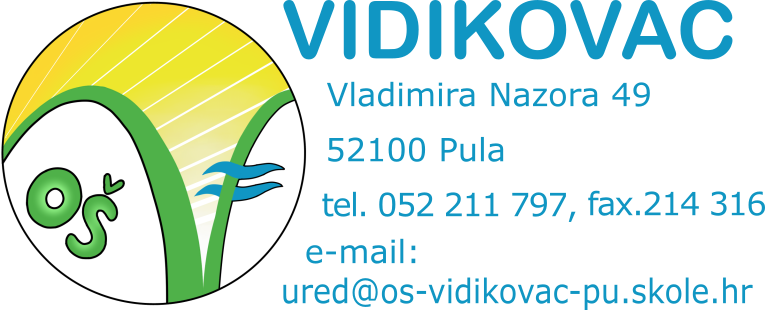 Bilješke uz obrazac PR-RASUkupno ostvareni prihodi i primici za razdoblje od 01. siječnja do 31. prosinca 2023. godine iznose 2.010.040,56 eura, dok ukupno ostvareni rashodi i izdaci iznose 1.994.792,51 eura. U nastavku je prikaz prihoda i rashoda po osnovnim kategorijama.Tablica 1. Prikaz prihoda i rashoda po kategorijamaUkupan višak prihoda iznosi 15.248,05 eura. Kada ga pridodamo višku iz prethodne godine u iznosu od 1.456,95 eur, ukupan višak prihoda i primitaka iznosi 16.705,00 eur, ali zbog umanjenja rezultata od 0,03 eur početkom godine u početnom stanju zbog razlika u konverziji tečaja između poslovnih knjiga, višak prihoda i primitaka raspoloživ u sljedećem razdoblju iznosi 16.704,97 eur te je on prikazan u referentnoj stranici financijskog izvještaja.U nastavku dajemo pregled ostvarenih prihoda i rashoda u izvještajnom razdoblju.Tablica 2. Ostvarenje prihoda i rashoda po izvorima financiranjaU strukturi prihoda OŠ Vidikovac najznačajnije su tekuće pomoći od MZO-a, koje se koriste za financiranje plaća i ostalih materijalnih prava zaposlenika škole. Navedeni prihodi u cijelosti su utrošeni na isplate plaća, prijevoza, isplatu regresa, božićnica i ostalih naknada za 80-ak djelatnika, te naknada za nezapošljavanje invalida.  Opći prihodi i primici nadležnog proračuna Grada Pule odnose se na plaću, prijevoz i ostale rahode za učiteljice u produženom boravku, pomoćnike u nastavi, socijalu, naknade za provođenje građanskog odgoja.Decentralizirana sredstva škole su najvećim dijelom utrošena na rashode za energiju, uredski materijal i ostale materijalne rashode, usluge telefona, pošte i prijevoza učenika, službena putovanja, računalne usluge, usluge tekućeg i investicijskog održavanja i komunalne usluge.U nastavku je tablica sa svim odstupanjima po šiframa iz PR-RAS-a.Tablica 3. Pregled odstupanja u odnosu na isto razdoblje prethodne godineBilješke uz obrazac RAS – FUNKCIJSKIFunkcijska klasifikacija sadrži rashode razvrstane prema njihovoj namjeni. OŠ Vidikovac obavlja djelatnost osnovnog obrazovanja prema šifri 0912 te rashodi vezani uz navedenu namjenu iznose 1.854.890,80 eur, što ukazuje na rast od 13,9% u odnosu na prošlu godinu. Prehrana učenika i prijevoz učenika iskazuju se posebno na šifri 096 kao dodatne usluge u obrazovanju, te one iznose 139.901,71 eura. U odnosu na prošlu godinu evidentiran je rast takvih usluga koji se uglavnom odnosi na cijene namirnica te prijevoz.Tablica 4. Pregled RAS - funkcijskiBilješke uz obrazac BILANCAŠifra B002 – Na dan 31.12.2023. godine stanje nefinancijske imovine iznosi 1.322.714,15 eur te se ona smanjila u odnosu na stanje 01.01.2023. godine ponajviše zbog isknjiženja dugotrajne imovine koja se više ne koristi te je uklonjena ili će biti uklonjena iz škole.Šifra 0221 - Uredska oprema i namještaj iznose 327.702,89 što je povećanje od 16% i odnosi se uglavnom na prijenos Carnetove opreme u vlasništvo škole.Šifra 129 - Ostala potraživanja iznose 15.760,49 eura što je povećanje od otprilike 400% u odnosu na prošlu godinu. Odnose se na bolovanja preko HZZO-a. Ove godine više je djelatnika bilo na bolovanju u dužem periodu te im je stoga isplaćivana naknada za bolovanje na teret HZZO-a, a samim time otvoreno potraživanje za uplatu iste.Šifra 1636 - Potraživanja za pomoći proračunskim korisnicima iz proračuna koji im nije nadležan - iznose 0,00. Ove godine općine Medulin i Ližnjan nisu kasnile s plaćanjem te je također zadnji račun evidentiran u sljedećoj godini. Šifra 165 - Provedba državne mjere besplatnih obroka dovela je do smanjenja potraživanja za upravne i administrativne pristojbe, pristojbe po posebnim propisima i naknade.Šifra 166 - Potraživanja za prihode od pruženih usluga značajno su povećana u odnosu na prošlu godinu, a zapravo se radi o izlaznim računima za najam dvorane izdanim krajem godine. Šifra 169 - ispravak vrijednosti potraživanja se minimalno smanji u odnosu na 2022.g. zbog pokrenutih ovršnih postupaka. Neki od dužnika su dobivanjem rješenja platili stari dug. Tendencija je u 2024. u potpunosti smanjiti ispravak vrijednosti prisilnom naplatom i/ili otpisom potraživanja.Šifra 172 - Potraživanja od prodaje proizvodene dugotrajne imovine - radi se o otplati za stan. Odmicanjem vremena potraživanje se smanjuje do konačne otplate.Šifra 193 – Povećani kontinuirani rashodi budućih razdoblja zbog povećanih troškova za plaće zaposlenika.Šifra 232 – Obveze za materijalne rashode iznose 12.035,39 eur. Odnose se na neplaćene račune do 31.12.Šifra 24 – Obveze za nabavu nefinancijske imovine sa 31.12.2023. iznose 11.608,30 eur jer je do 31.12. bilo upitno da li će iz državnog proračuna biti doznačeno sredstva za udžbenike te su se računi poslali prekasno na plaćanje, a na teret 2023.godine.Šifra 922 - Višak prihoda iznosi 16.704,97 eur. Nastao je na čak 3 izvora. Iz državnog proračuna je krajem godine doznačeno više namjenskih sedstava koje se odnose na 2024.godinu. Tekuće donacije doznačene su za točno određenu stvar koja se nije do kraja godine uspjela pribaviti. Višak na sufinanciranju je nastao zbog štednje koja je nužna za investicije koje nam slijede u 2024. prvenstveno obnova knjižnice i kupnja namještaja.Izvanbilančni zapisiNa izvanbilančnim zapisima evidentirana je računalna oprema u ukupnom iznosu od 85.216,41 eur dok je s druge strane isknjižena oprema u ukupnom iznosu od 122.312,29 eur.  Radi se o opremi koja je dobivena na korištenje u sklopu II.faze programa "E-škole: Cjelovita informatizacija procesa poslovanja škola i nastavnih procesa u svrhu stvaranja digitalno zrelih škola za 21.stoljeće" od strane MZO.Bilješke uz obrazac OBVEZEIskazane obveze na dan 01.01.2023. godine iznose 136.013,46 eura. Napomena: U izvještaju iz 2022. ukupno iskazane obveze na 31.12.2022. iznosile su 136.013,43 eur. Nastala razlika je zbog konverzije iz kune u eur. Sukladno uputi Ministarstva financija "Uzimajući u obzir usklađivanje razlika između analitičkih i sintetičkih evidencija zbog preračunavanja iznosa iz kuna u eure i uspostavljanje bilančne ravnoteže, početno stanje obveza na dan l. siječnja 2023. može se razlikovati odstanja obveza na kraju prosinca 2022. godine".Stanje obveza na dan 31.12.2023. iznose 198.022,07 eur.Ukupne dospjele obveze iznose 27.554,27 eur i sastoje se od sljedećih računa.Razlog velikog iznosa dospjelih obveza je zbog kasnog slanja na plaćanje računa koji su ili prekasno stigli u računovodstvo ili se za njih prethodno čekala uplata iz drugih izvora.Ukupne nedospjele obveze iznose svih 170.467,80 eur, od čega se iznos od 154.707,31 eur odnosi na obveze za rashode poslovanja (obveze za plaće za prosinac 2023. godine, nedospjele obveze po ulaznim računima), obveze za nabavu nefinancijske imovine 0,00 kn te 15.760,49 eur na međusobne obveze subjekata općeg proračuna - obveze za bolovanja preko HZZO-a..Bilješke uz obrazac P-VRIOU 2023.g. promjene u obujmu imovine iznose 23.732,28 eur - povećanje proizvedene dugotrajne imovine (P018) - Carnet oprema (računala i računalna oprema). Voditelj računovodstva:					Ravnatelj:____________________					___________________________mag.oec. Marina Šverko					mag.prim.educ. Ana BačićKlasa: 400-01/24-01/1Urbroj: 2163-7-9-01/1-24-1Pula, 31. siječnja 2023. godineOŠ VIDIKOVACV. NAZORA 49, PULABilješke uz financijske izvještaje za2023. godinuOIB: 25275875455; MB: 03203603; RKP: 10942RAZINA: 31; RAZDJEL: 000; DJELATNOST: 8520Zakonski predstavnik: mag.prim.educ. Ana BačićSastavila: mag.oec. Marina Šverko31. siječnja 2024. godineBilješke uz obrazac PR-RASBilješke uz obrazac RAS - funkcijski Bilješke uz obrazac BILBilješke uz obrazac OBVEZEBilješke uz obrazac P-VRIOPRIHODI I RASHODI OD POSLOVANJAPRIHODI I RASHODI OD POSLOVANJAPRIHODI I RASHODI OD POSLOVANJA6Prihodi poslovanja 2.009.977,113Rashodi poslovanja1.962.811,89VIŠAK PRIHODA POSLOVANJA47.165,22PRIHODI I RASHODI OD NEFINANCIJSKE IMOVINEPRIHODI I RASHODI OD NEFINANCIJSKE IMOVINEPRIHODI I RASHODI OD NEFINANCIJSKE IMOVINE7Prihodi od prodaje nefinancijske imovine63,454Rashodi za nabavu nefinancijske imovine31.980,62MANJAK PRIHODA OD NEFINANCIJSKE IMOVINE31.917,17IZVORPRIHODRASHODVišak / ManjakTekuće pomoći - Općinski proračun3.895,003.895,000Tekuće pomoći - Županijski proračun2.613,042.613,040Pomoći - Državni proračun1.616.501,421.611.346,965.154,46Tekuće pomoći - HZZ000Prihodi od sufinanc. cijene usluga, participacije i sl.116.292,31105.541,7710.750,54Donacije1.100,00300,00800,00Prihodi od pruženih usluga3.159,713159,710Prihodi od prodaje proizvoda ( Učenička zadruga )214,30214,300Ostali prihodi OŠ Vidikovac339,65339,65Prihodi iz nadležnog proračuna170.077,68170.077,680Decentralizirana sredstva škole95.784,0095.784,000Prihodi od prodaje stanova63,4563,450Višak prihoda iz 2022. 1.456,951.456,95 0Umanjenje rezultata zbog konverzije na euro-0,03-0,03Višak prihoda raspoloživ u sljedećem razdoblju16.705,97ŠIFRANazivIznosIndeksObrazloženje6614Prihodi od prodaje proizvoda i robe214,3028,7Učenička zadruga je ove godine kasnije održavala božićni učenički sajam te je prihod od prodaje uplaćen tek početkom 2024. zbog godišnjih odmora.6615Prihodi od pruženih usluga3.159,71-Najam dvorane je nakon dužeg razdoblja oživio tek ove godine. U pandemiji se dvorana nije davala u najam. 6712Prihodi iz nadležnog proračuna za financiranje rashoda za nabavu nefinancijske imovine795,3874,9Grad je doznačio manji iznos sredstava za nabavu knjiga za školsku knjižnicu u odnosu na prošlu godinu kada je taj iznos bio bio 1.061,78 (8.000,00 kn).3113Plaće za prekovremeni rad11.943,11157Možemo reći da se nastavlja trend rasta prekovremenog rada zbog povećana potrebe za angažiranjem učitelja škole i zahtjevima za prekovremeni rad u slučajevima zamjene učitelja na bolovanju. Sve je teže naći zamjenu nego prethodnih godina. 312Ostali rashodi za zaposlene70.959,42157,7Povećanje isplata materijalnih prava, iznosa regresa za godišnji odmor, božićnica i dara za djecu.3133Doprinosi za obvezno osiguranje u slučaju nazaposlenosti0,000Odnosi se na doprinos koji se više ne isplaćuje, dok su se u 2022. godini na njegov račun isplatile razlike plaća po tužbama (sudskim presudama).3211Službena putovanja11.975,64144,2Troškovi službenih putovanja povećani su djelomično zbog veće potrebe odlaska na stručna usavršavanja, a djelomično zbog vraćanja dječjih izleta na razinu koja je bila prije pandemije.3213Stručno usavršavanje zaposlenika2.382,311.751,2Ove godine je puno više djelatnika bilo uključeno u neku vrstu stručnog usavrašavanja, bilo kroz web seminare ili seminare uživo, te je stoga veći iznos kotizacija.3222Materijal i sirovine128.676,98237,2Značajan porast troškova za namirnice u školskoj kuhinji. Razlozi tome su rast cijena namirnica na tržištu, promjena i poboljšanje jelovnika te težnja da se školska marenda i ručak podignu na kvalitetniju razinu. Velik utjecaj na to je uvođenje besplatnih šk.marendi (financiranih iz državnog proračuna).3225Sitan inventar i auto gume3.059,9070,2Nema posebnog razloga što je ove godine taj trošak manji u odnosu na prethodnu.3227Službena, radna i zaštitna odjeća1.101,71143,2U 2023.g je bila potreba za obnovom radne obuće i odjeće -radnih klompi, kuta, majica i hlača za spremačice i kuharice.3233Usluge promidžbe i informiranja0,000Nije bilo potreba za uslugama kao što su objava natječaja u Narodnim novinama kao što je to bio slučaj prethodne godine. 3234Komunalne usluge11.117,32132,4Troškovi za komunalne usluge su povećani zbog rasta cijena režijskih troškova.3237Intelektualne i osobne usluge512,7077,4Odnose se na isplate ugovora o djelu članovima povjerenstva na županijskom natjecanju i predavaču angažiranom od strane ŽSV (jedna isplata manje u odnosu na prošlu godinu).3238Računalne usluge7.852,8578,1Uglavnom se odnose na mjesečna održavanje SPI Libusoft programa te na godišnju pretplatu na online aplikaciju e-ured firme DOKUMENT.IT namijenjenu za vođenje uredskog poslovanja (a sve zbog nove uredbe koja pripisuje e-uredsko poslovanje). Sve dodatne usluge oko održavanja računala svedene su na minimum.3291Naknade za rad predstavničkih i izvršnih tijela, povjerenstava i slično292,03200,9Odnosi se na naknade članovima povjerenstva na županijskim natjecanjima. Ove godine smo osim održanog Lidrana imali slučaj da su nam druge škole doznačile sredstva za 3 naknade koje smo mi svojim djelatnicima isplatili kao plaću.3293Reprezentacija0,000Ove godine nije bilo potrebe za čašćenjem i ugošćivanjem partnera, bivših djelatnika i sl.3296Troškovi sudskih postupaka0,000Nije bilo isplate troškova sudskih postupaka jer su sve isplate izvršene do kraja 2022. godine.3299Ostali nespomenuti rashodi poslovanja576,0662,1Smanjeni ostali nespomenuti rashodi poslovanja bez nekog posebnog razloga, događaja ili situacije. Ne znači da će i sljedeće godine biti na toj razini.3433Zatezne kamate0,000Nije bilo troška dok se prethodne godine taj trošak odnosio na zatezne kamate na neto iznos, doprinose, porez i prirez te parnični trošak za presude vezane za razlike plaća.3721Naknade građanima i kućanstvima u novcu0,000Ove godine nismo imali povrat roditeljima za plaćanje školske marende, što je bio slučaj u prethodnim godinama kada se ta isplata odnosila na provedbu Zaklade za djecu.3722Naknade građanima i kućanstvima u naravi14.911,5764,2Odnosi se na trošak radnih udžbenika financiranih od strane Ministarstva. Ove godine je taj iznos manji.3812Tekuće donacije u naravi1.444,390Odnosi se na donaciju iz Državnog proračuna namijenjenu za kupnju higijenskih /menstrualnih potrepština za djevojčice.7211Prihod od prodaje stambenh objekta63,4571,1Niži prihod od uplate kupca stana7221Prihod od prodaje uredske opreme i namještaja0,000Ove godine nije bilo prodaje stolica koje se već duže vrijeme ne upotrijebljavaju, na način nadmetanja.4222Komunikacijska oprema0,000Ove godine nije bilo nabave takve vrste opreme dok se prethodne godine nabavio komukacijski uređaj za centralno grijanje. 4223Oprema za zaštitu i održavanje0,000Ove godine nije bilo nabave takve vrste opreme dok se prethodne godine nabavio klima uređaj (unutarnja i vanjska jedinica) za kuhinju4226Sportska i glazbena oprema0,000Ove godine nije bilo nabave takve vrste opreme dok se prethodne godine nabavio gol za vanjsko igralište i stol za stolni nogomet.4227Uređaji, strojevi i oprema za ostale namjene428,780Ove godine se zbog kvara i neisplativosti popravka mašine za pranje rublja, kupila nova, smještena u prostoru kuhinje.63612Tekuće pomoći iz državnog proračuna proračunskim korisnicima proračuna JLP(R)S1.603.902,15122,6Više je razloga zašto je došlo do povećanja prihoda. Plaće zaposlenika su porasle zbog povećanja osnovice; doznačen je novac za školske marende za 9 mjeseci, za mentorstva, ŽSV, novac namijenjen obilježavanju obljetnice škole i škole pri bolnici.65264Sufinanciranje cijene usluge, participacije i slično116.292,3189,9Provedbom mjere besplatnih obroka za svu djecu, smanjio se iznos uplata roditelja (usporedno s povećanjem prihoda iz državnog proračuna).65267Prihodi s naslova osiguranja, refundacije štete i totalne štete0,000Nije bilo uplata roditelja za popravke školskih tableta jer je procijenjeno da se isti ne isplate popravljati.31214Otpremine6.466,230U 2023.g.čak je troje zaposlenika otišlo u mirovinu.31215Naknade za bolest, invalidnost i smrtni slučaj3.906,06824,5U 2023.g.bilo je čak 4 isplata pomoći za bolovanje duže od 90 dana. Također bilo je isplata za smrtni slučaj u užoj obitelji djelatnika škole.32361Obvezni i preventivni zdravstveni pregledi zaposlenika5.720,45160,8S obzirom da se dio sistematskih pregleda odužio i prebacio iz 2022. u 2023., račun je ispostavljen i evidentiran početkom 2023.g. Ubuduće bi se sistematski pregledi trebali krenuti ranije provoditi kako to ne bi bio slučaj i u ovoj godini.32372Ugovori o djelu238,9575,1Manja potreba za ugovorima o djelu zbog isplate naknade vanjskim članovima povjerenstva županijskog natjecanja te za isplatu predavača na održanim ŽSV.32923Premije osiguranja zaposlenih3.168,2377,5Smanjen iznos zbog drugačije otplate po polici osiguranja. 37212Pomoć obiteljima i kućanstvima0,000Kako je od ove godine započela mjera besplatnih školskih marendi za svu djecu, projekt Zaklada za djecu koji je obuhvaćao samo djecu - roditelje slabijeg imovinskog stanja, automatski je prekinut te se ove godine nije radio povrat roditeljima za plaćene šk.marende.37229Ostale naknade iz proračuna u naravi14.911,5764,2Odnosi se na trošak radnih udžbenika financiranih od strane Ministarstva. Ove godine je taj iznos manji jer se veći dio odnosio na udžbenike-knjige. Također jedan manji dio odnosi se na sufinanciranje izvanučionike nastave za učenike raseljene iz Ukrajine za koje smo dobili sredstva iz državnog proračuna.OPIS STAVKEŠIFRAOSTVARENO U 2022.OSTVARENO U 2023.Osnovno obrazovanje09121.628.042,111.854.890,80Dodatne usluge u obrazovanju09665.688,57139.901,71Tablica 3. Pregled CARNET opreme dobivene u 2023.Tablica 3. Pregled CARNET opreme dobivene u 2023.Tablica 3. Pregled CARNET opreme dobivene u 2023.Tablica 3. Pregled CARNET opreme dobivene u 2023.Tablica 3. Pregled CARNET opreme dobivene u 2023.NAZIV OPREMECIJENA S PDV-OMKOLIČINAUKUPNO1.RAČUNALO ACER TravelMate P2 Intel 7305 8 gb 128gb SSD 14INCHA W11PE+jamstvo+miš1805,003054150,002.ORMAR ZA PUNJENJE LAPTOPA LEBA INNOVATION - 30 mjesta1143,0822286,163.STEMI - INTERAKTIVNI ROBOT POKRETAN S MIN 4 NOGE426,2583410,004.PRIJENOSNO RAČUNALO LENOVO 14W Gen 2528,753417977,505.INTERAKTIVNI ZASLON SA FUNKCIJOM DODIRA- HIKVISION2398,7524797,506.3D PRINTER CREALITIY ENDER-3 S1 Pro698,751698,757.MALI SET ZA UVOD U ELEKTRONIKU130,001130,008.VELIKI SET ZA UVOD U ELEKTRONIKU I PROGRAMIRANJE252,002504,009.GRAFIČKI TABLET WACOM ONE 13,3 incha272,502545,0010.SET ZA STUDIJSKO SNIMANJE - Scarlett Soo Studio 3th Gen206,251206,2511.MODI - MODULARNI INTERAKTIVNI ROBOTIČKI SET S PRIRUČNIKOM511,251511,25UKUPAN IZNOS KNJIŽEN U IZVANBILANČNOJ EVIDENCIJI 31.12.2023.85216,411.URR23/000103431.12.2023.26.12.2023.SOLE e LUNA40,232.URR23/000103531.12.2023.26.12.2023.SOLE e LUNA47,073.URR23/000104631.12.2023.29.12.2023.PULA HERCULANEA D.O.O.565,844.URR23/000104731.12.2023.15.12.2023.GRAD PULA -POLA49,675.URR23/000102229.12.2023.28.12.2023.FUSIO d.o.o. POREČ323,756.URR23/000100729.12.2023.31.12.2023.JAY J.D.O.O.131,107.URR23/000100629.12.2023.31.12.2023.JAY J.D.O.O.446,508.URR23/000067113.10.2023.22.10.2023.NARODNE NOVINE14.341,81